日本フットボール学会18th Congress抄録の書式見本（サブタイトルがある場合は2行目に記入）○立教 太郎（△△大学）　　立教 二郎（□□研究所）　　立教 花子（▽▽大学）キーワード：サッカー，ラグビー，アメリカンフットボール【緒言】日本フットボール学会，日本フットボール学会，日本フットボール学会，日本フットボール学会，日本フットボール学会，日本フットボール学会，日本フットボール学会，日本フットボール学会，日本フットボール学会，日本フットボール学会，日本フットボール学会，日本フットボール学会，日本フットボール学会，日本フットボール学会，日本フットボール学会，日本フットボール学会，日本フットボール学会，日本フットボール学会，日本フットボール学会，日本フットボール学会，日本フットボール学会，日本フットボール学会，日本フットボール学会．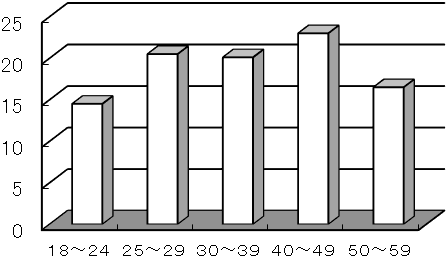 【方法】日本フットボール学会，日本フットボール学会，日本フットボール学会，日本フットボール学会，日本フットボール学会，日本フットボール学会，日本フットボール学会，日本フットボール学会，日本フットボール学会，日本フットボール学会，日本フットボール学会，日本フットボール学会，日本フットボール学会，日本フットボール学会，日本フットボール学会，日本フットボール学会，日本フットボール学会，日本フットボール学会，日本フットボール学会，日本フットボール学会，日本フットボール学会，日本フットボール学会，日本フットボール学会日本フットボール学会，日本フットボール学会，日本フットボール学会，日本フットボール学会，日本フットボール学会，日本フットボール学会，日本フットボール学会，日本フットボール学会，日本フットボール学会，日本フットボール学会，日本フットボール学会，日本フットボール学会，日本フットボール学会，日本フットボール学会，日本フットボール学会，日本フットボール学会，日本フットボール学会．【結果】日本フットボール学会，日本フットボール学会，日本フットボール学会，日本フットボール学会，日本フットボール学会，日本フットボール学会，日本フットボール学会，日本フットボール学会，日本フットボール学会，日本フットボール学会，日本フットボール学会，日本フットボール学会，日本フットボール学会，日本フットボール学会，日本フットボール学会，日本フットボール学会，日本フットボール学会，日本フットボール学会，日本フットボール学会，日本フットボール学会，日本フットボール学会，日本フットボール学会，日本フットボール学会，日本フットボール学会，日本フットボール学会，日本フットボール学会，日本フットボール学会，日本フットボール学会，日本フットボール学会，日本フットボール学会，日本フットボール学会，日本フットボール学会，日本フットボール学会．【考察】日本フットボール学会，日本フットボール学会，日本フットボール学会，日本フットボール学会，日本フットボール学会，日本フットボール学会，日本フットボール学会，日本フットボール学会，日本フットボール学会，日本フットボール学会，日本フットボール学会，日本フットボール学会，日本フットボール学会，日本フットボール学会，日本フットボール学会，日本フットボール学会，日本フットボール学会，日本フットボール学会，日本フットボール学会，日本フットボール学会，日本フットボール学会，日本フットボール学会，日本フットボール学会日本フットボール学会，日本フットボール学会，日本フットボール学会，日本フットボール学会，日本フットボール学会，日本フットボール学会，日本フットボール学会，日本フットボール学会，日本フットボール学会，日本フットボール学会．【結語】日本フットボール学会，日本フットボール学会，日本フットボール学会，日本フットボール学会，日本フットボール学会，日本フットボール学会，日本フットボール学会，日本フッットボール学会，日本フットボール学会，日本フットボール学会，日本フットボール学会．【参考文献】学芸ら（2017）．J Football Science，1-10．